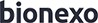 Bionexo do Brasil Ltda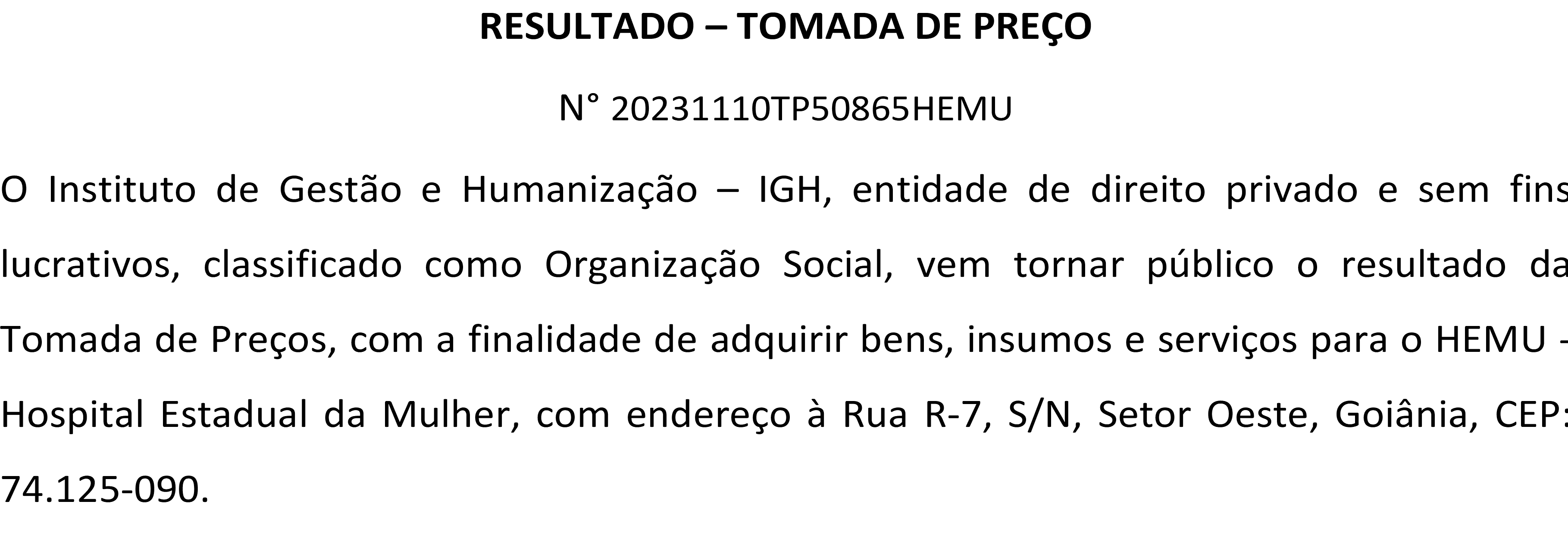 Relatório emitido em 27/10/2023 13:31CompradorIGH - HEMU - Hospital Estadual da Mulher (11.858.570/0002-14)Rua R 7, esquina com Av. Perimetral s/n - Setor Oeste - GOIÂNIA, GO   CEP: 74.530-020Relação de Itens (Confirmação)Pedido de Cotação : 317596764COTAÇÃO Nº 50865 - LABORATÓRIO - HEMU OUT/2023Frete PróprioObservações: *PAGAMENTO: Somente a prazo e por meio de depósito em conta PJ do fornecedor. *FRETE: Só serão aceitas propostas com frete CIF e para entrega no endereço: RUA R7 C/ AV PERIMETRAL, SETOR COIMBRA, Goiânia/GO CEP: 74.530-020, dia e horário especificado. *CERTIDÕES: As Certidões Municipal, Estadual de Goiás, Federal, FGTS e Trabalhista devem estar regulares desde a data da emissão da proposta até a data do pagamento. *REGULAMENTO: O processo de compras obedecerá ao Regulamento de Compras do IGH, prevalecendo este em relação a estes termos em caso de divergência.Tipo de Cotação: Cotação Normal Fornecedor :Data de Confirmação :Produto	Código ProgramaçãoFabricante   Embalagem Fornecedor Comentário Justificativa    PreçoPreçoRent(%) Quantidade Valor Total Usuáriode Entrega	Unitário FábricaCOLETOR DE SECRECAO3		VIAS AEREAS 70ML A 120ML (BRONQUINHO) -UNIDADE16579	-COLETOR BRONCOZAMMI TR 110ML, ZAMMIIMIDADEDMI Material Medico Hospitalar Ltdanull;- Cirúrgica Fernandes e CBS Não atende as condições de pagamento. - Sensorial Não respondeu o e-mail de homologação.R$ 8,9000R$ 0,000010 Unidade   R$ 89,0000Rosana De Oliveira Moura27/10/202312:10COLETOR DE URINA INFANTIL (MASCULINO) ESTERIL 100ML - EM SACOS DE POLIETILENO DE BAIXA DENSIDADE,5  ADESIVO DUPLA FACE, ANTIALERGICO, COMORIFICIO, COM GRADUAÇÃO ATÉ 100ML, ESTÉRIL (PARA UROCULTURA). REG.MS.15726	-COLETOR DE URINA MASCULINO INFANTIL, SEGMEDPCTDMI Material Medico Hospitalar Ltdanull	-R$ 0,3300R$	2000 UnidadeR$ 660,0000Rosana De Oliveira Moura27/10/202312:10Total Parcial:R$ 749,0000Total de Itens da Cotação: 21	Total de Itens Impressos: 2Produto	Código ProgramaçãoFabricante   Embalagem Fornecedor Comentário Justificativa    PreçoPreçoRent(%) Quantidade Valor Total Usuáriode Entrega	Unitário FábricaADESIVO STOPER POS-1	COLETA BANDAGEM -UNIDADE38054	-CURATIVO POS COLETA C/ 500- FIRSTLAB - FIRSTCAIXAGleidson Rodrigues Ranulfo Eireli - Eppnull;- Medical Shopping e Sensorial Não respondeu o e-mail de homologação.- Labtech e Medicamental Não atende as condições de pagamento.R$ 0,0320R$	1000 Unidade R$ 32,0000Rosana De Oliveira Moura27/10/202312:10PONTEIRA DESCARTAVEL AMARELA 0 A 200UL -> PONTEIRA UNIVERSAL9	COR AMARELA 0-200MICROLITROS - PACOTE COM 1000 UNIDADES.4532	-PONTEIRA AMARELA GILSON 5 200 UL PCT C/ 1000- FIRSTLAB - FIRSTLABPACOTEGleidson Rodrigues Ranulfo Eireli - Eppnull;- Sensorial, CM, Biosul e Global Não respondeu o e-mail de homologação.- Labtech Não atende as condições de pagamento.R$ 12,0000R$ 0,00005 Pacote	R$ 60,0000Rosana De Oliveira Moura27/10/202312:1011 SORO ANTI-A - UNIDADE   39406	-SORO ANTI-A 10 ML - EBRAM- SORO ANTI-A 10 MLFRASCOGleidson Rodrigues Ranulfo Eireli - Eppnull	-		R$ 19,9800R$ 0,000010 Unidade	R$199,8000Rosana De Oliveira Moura27/10/202312:1012 SORO ANTI-B - UNIDADE   39405	-	SORO ANTI-B10 ML - EBRAMCOVID-19 AGCAIXAGleidson Rodrigues Ranulfo Eireli - EppGleidsonnull	-		R$ 19,9800R$ 0,000010 Unidade	R$199,8000Rosana De Oliveira Moura27/10/202312:10Rosana DeTESTE RAPIDO COVID-19AG NASOFARINGEORAPID TEST C/20 - - BIOCON - BIOCONCAIXARodrigues Ranulfo Eireli - EppVALIDADE PARA JANEIROR$-	3,9000R$	100 UnidadeR$ 390,0000Oliveira Moura27/10/202312:10TESTE RAPIDO TOXOPLASMOSE IGG/IGM- TESTE RÁPIDO IMUNOCROMATOGRÁFICO QUALITATIVO PARADETECÇÃO DIFERENCIAL DE ANTICORPOS IGGE/OU IGM ANTI- TOXOPLASMA GONDII (T. GONDII) EM AMOSTRAS DE SORO OU PLASMA.65043	-TESTE RAPIDO TOXOPLASMOSE IGG/IGM - - BIOCONCAIXAGleidson Rodrigues Ranulfo Eireli - Eppnull;- Biosul Não respondeu o e-mail de homologação.R$ 11,0000R$	100 TesteR$ 1.100,0000Rosana De Oliveira Moura27/10/202312:10TUBO COLETA A VACUO19 PLASTICO TAMPA ROXA EDTA 2ML - PACOTETUBO CONICO DE PLASTICO PARA ROTINA38364	-TUBO EDTA 2 ML CX C/ 100 - FIRSTLAB - FIRSTLABTUBO CONICO PP 10CAIXAGleidson Rodrigues Ranulfo Eireli - EppGleidson Rodriguesnull;- Biosul Não respondeu o e-mail de homologação.- Labtech Não atende as condições de pagamento.R$ 48,9000R$R$ 0,0000R$30 Pacote	R$1.467,0000R$Rosana De Oliveira Moura27/10/202312:10Rosana De Oliveira20  URINARIA DE 10 ML -UNIDADE18098	-GRADUADO -CRALPLAST - CRALPACOTERanulfo Eireli - Eppnull	-0,23000,0000	1000 Unidade230,0000Moura27/10/202312:10TUBO PLAST. VACUO TAMPA AZUL CITRATO DE21	SODIO 3.2% 1.8ML -PACOTE C/ 100 UNIDADES38357	-TUBO CITRATO 1,8 ML CX C/100, BIOCONCAIXAGleidson Rodriguesull;- Sensorial, Diagnostica e Biosul Não respondeu oe-mail de	R$	R$5 Pacote	R$Rosana De Oliveira MouraTotal Parcial:2260.0	R$3.983,6000Total de Itens da Cotação: 21	Total de Itens Impressos: 9Produto	Código ProgramaçãoFabricante   Embalagem Fornecedor Comentário Justificativa    PreçoPreçoRent(%) Quantidade Valor Total Usuáriode Entrega	Unitário FábricaTIRA REAGENTE P/ URANALISE 10 AREAS C/ DENSIDADE -> DESCRITIOS DE16 REFERENCIA NA POSIÇÃO VERTICAL PARA LEITURA,MARCA A TITULO DE REFERENCIA BAYER E ROCHE OU EQUIVALENTE4766	-FITA PARA URANALISE 10 AREAS COM DENSIDADE, SENSITIVEFR	H M Borges	null;-Medlevensohn, Wama e Labtech Não atende as condições de pagamento. - Diagnostica e Biosul Não respondeu oe-mail de homologação.R$ 45,0000R$ 0,000010 Unidade	R$450,0000Rosana De Oliveira Moura27/10/202312:10TUBO A VACUO FLUORETO TAMPA CINZA 4 A 5 ML -> TUBO PARA COLETA DE SANGUE COM ANTICOAGULANTE17 FLURETO DE SODIO COM TAMPA DE COR CINZA COM VOLUME DE 4ML EMBALAGEM PLASTICO PET COM 100 UNIDADES.- UNIDADE21895	-TUBO A VACUO 4ML FLUORETO DE SODIO , FIRSTLABCX	H M Borges	null;- CM e Biosul Não respondeu o e-mail de homologação.- Med Center Não atende as condições de pagamento.R$ 58,0000R$	2 UnidadeR$ 116,0000Rosana De Oliveira Moura27/10/202312:10Total Parcial:R$ 566,0000Total de Itens da Cotação: 21	Total de Itens Impressos: 2Produto	Código ProgramaçãoFabricante   Embalagem Fornecedor Comentário Justificativa    PreçoPreçoRent(%) Quantidade Valor Total Usuáriode EntregaHOSPTECH;- CM eUnitário FábricaRosana DeALBUMINA BOVINA 22%2	FRASCO 10MLALBUMINA BOVINA - EBRAMCAIXASERVICOS PARA SAUDE LTDAnullSensorial Não respondeu o e-mail de homologação.R$ 28,3600R$	2 Frasco	R$ 56,7200Oliveira Moura27/10/202312:10COLETOR DE URINA4 ESTERIL P/ UROCULTURA 50-80ML -VOLUME 50 A80 ML4455	-COLETOR DE URINA 50ML NAO ESTERIL PACOTE COM 100 - CRALPCTHOSPTECH SERVICOS PARA SAUDE LTDAnull	-		R$ 0,2800R$ 0,00001800 Unidade	R$504,0000Rosana De Oliveira Moura27/10/202312:10CONTROLE PLASMA6	NORMAL NIVEL 1 - UNIDADE38094	-PLASMA CONTROLE NORMAL - WIENERUNDHOSPTECH SERVICOS PARA SAUDE LTDAnull;- Wama Nãoatende as	R$	R$ condições de 573,9600 0,0000 pagamento.Unidade	R$3.443,7600Rosana De Oliveira Moura27/10/202312:10CONTROLE PLASMANORMAL NIVEL 2 - UNIDADE38098	-PLASMA CONTROLE PATOLOGICO - WIENERUNDHOSPTECH SERVICOS PARA SAUDE LTDAnull	-	57 R$ 00 0,R$ 06 Unidade    3.4 R$ 800Rosana De Oliveira Moura27/10/202312:10KIT COLORACAO HEMATOLOGICA PANOTICO 3X500ML -> KIT PARA COLORAÇÃO8 HEMATOLOGICA RAPIDAPANOTICO COM SOLUÇOES 1, 2, 3. - UNIDADE4470	-CORANTE HEMATOLOGICO- RENYLABCAIXAHOSPTECH SERVICOS PARA SAUDE LTDAR$ 30,0000R$ 0,00002 Unidade    R$ 60,0000Rosana De Oliveira Moura27/10/202312:1013 SORO ANTI-D - UNIDADE   39404	-	ANTI SORO D10ML - EBRAMFRASCOHOSPTECH SERVICOS PARA SAUDE LTDAnull;- Biosul Não respondeu o e-mail de homologação.R$ 40,0000R$ 0,000010 Unidade	R$400,0000Rosana De Oliveira Moura27/10/202312:10TUBO COL.VACUO PLASTICO TAMPA18	VERMELHA 4MLC/ATIVADOR - PACOTE38360	-TUBO A VACUO C/ ATIVADOR COAGULO 4ML VERMELHO - CRALHOSPTECH SERVICOSCX	PARASAUDE LTDAnull;- Sensorial, Diagnostica e Biosul Não respondeu o e-mail de homologação.- Labtech Não atende as condições de pagamento.R$ 44,5000R$ 0,000030 PacoteR$ 1.335,0000Rosana De Oliveira Moura27/10/202312:10Total Parcial:R$ 9.243,3600Total de Itens da Cotação: 21	Total de Itens Impressos: 7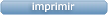 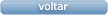 Clique aqui para geração de relatório completo com quebra de páginaTotal Geral:6138.0	R$14.541,9600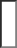 FornecedorFaturamento MínimoPrazo de EntregaValidade da PropostaCondições de PagamentoFreteObservações1DMI Material Medico Hospitalar LtdaGOIÂNIA - GODilamar Tome da Costa - (62) 3541- 3334dmigyn@hotmail.comMais informaçõesR$ 300,00002 dias após confirmação31/10/202330 ddlCIFnull2Gleidson Rodrigues Ranulfo Eireli - EppGOIÂNIA - GOGleidson Rodrigues Ranulfo - 62 3093-5116diagnostica.go@hotmail.comMais informaçõesR$ 300,00002 dias após confirmação21/10/202330 ddlCIFnull3H M BorgesGOIÂNIA - GOHarley Borges - 62 3581-0361 vitalmedgo@gmail.comMais informaçõesR$ 250,00002 dias após confirmação21/10/202330 ddlCIFnull4HOSPTECH SERVICOS PARA SAUDE LTDAGOIÂNIA - GOHivy Ferreira - null licitacao01@hosptech-go.com.br Mais informaçõesR$ 5,00005 dias após confirmação07/12/202330 ddlCIFHIVY